Supplementary Material 1. National Cancer Prevention GuidelinesDon't smoke, and avoid secondhand smoke Eat plenty of fruits and vegetables and eat a balanced meal with a colorful dietDo not eat salty food or burnt foodAvoid drinking even as little as one or two glasses of alcohol a dayWalk or exercise to the point of sweating at least 30 minutes a day at least 5 days a week Maintain a healthy weight for your bodyReceive hepatitis B and cervical cancer vaccines according to the vaccination guidelines Practice safe sex to avoid contracting sexually transmitted infectious diseasesFollow safety and health rules at work to avoid exposure to carcinogenic substances Get appropriate cancer screenings according to screening guidelines to detect cancer at early stages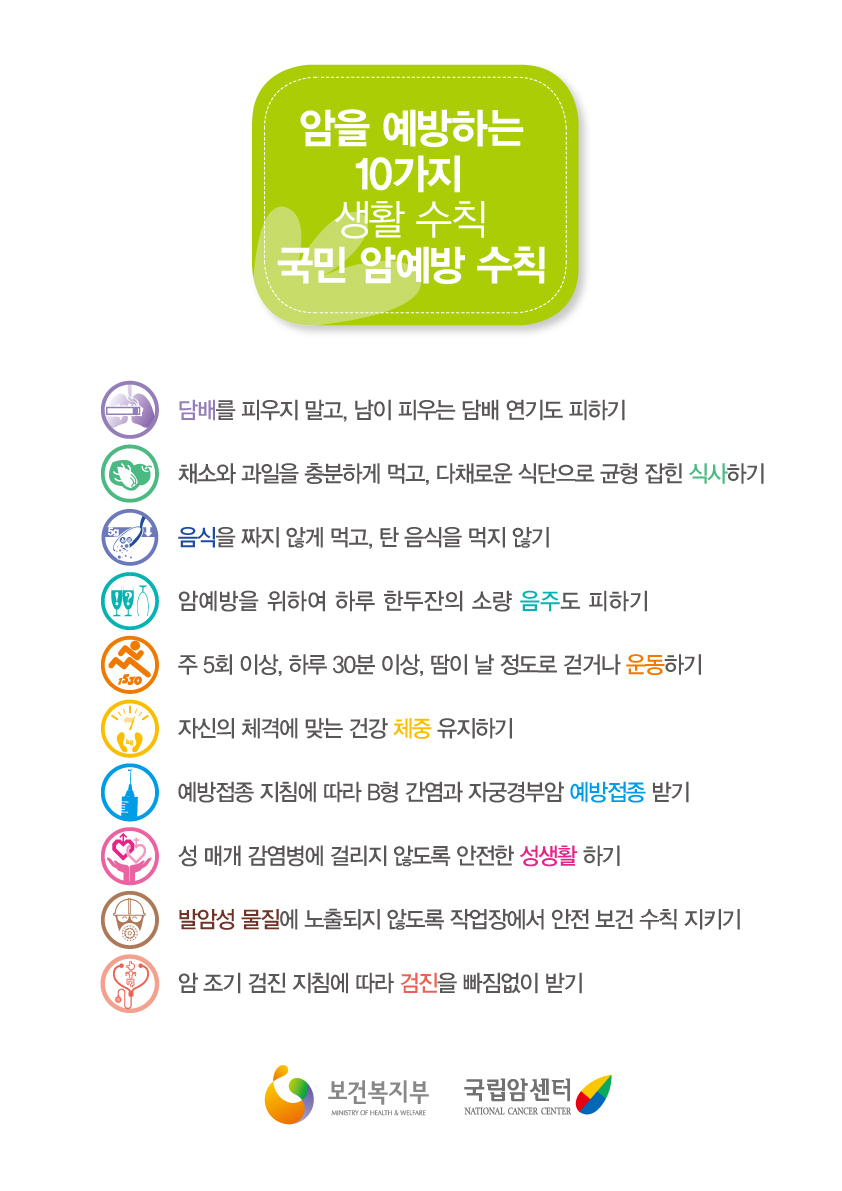 Source: www.cancer.go.kr 